Расписание звонков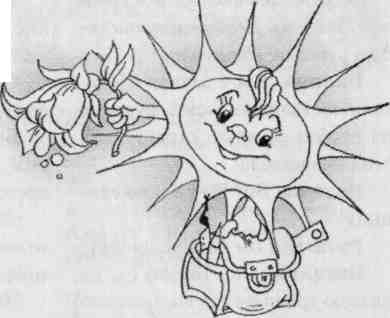 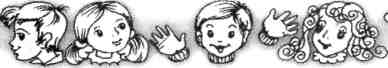 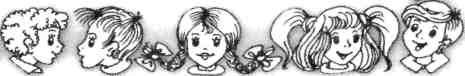 № ВремяПеремена0 урок8.10 – 8.405 мин1 урок8.45 – 9.255 мин2 урок9.30 – 10.1015 мин3 урок10.25 – 11.0515 мин4 урок11.20 – 12.005 мин5 урок12.05 – 12.455 мин6 урок12.50 – 13.305 мин7 урок13.35 – 14.15